A.M.A.P. Lou Casalot - Contrat d'engagement POULET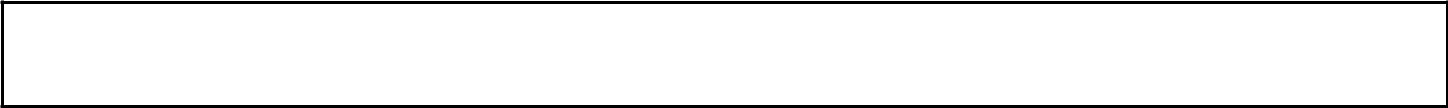 Du 1er janvier 2022 au 31 décembre 2022Partie pour l’adhérent(e)L’éleveuse : 	Donna Harvey - La Ferme de Saucats – 2 Rte de St Magne - 33650 SAUCATSS’engage à :	- Accepter et respecter la charte des A.M.A.P.,Respecter la charte de l'agriculture biologique,Apporter ses produits sur le lieu de distribution les jours convenus,Communiquer sur d'éventuels aléas et sur la gestion de son exploitation.L'adhérent.e : Nom : …..................................................... Prénom : …............................................S’engage à :	- Avoir pris connaissance de la charte des A.M.A.P.,Participer à la vie de l'A.M.A.P. (distribution),Avoir une assurance responsabilité civile,Être solidaire de l’éleveuse dans les aléas de production,Régler d'avance l'achat d'une durée déterminée de poulets,Venir récupérer les produits sur le lieu de distribution les jours convenus sinon le produit sera perdu pour l'adhérent.e.En cas d’empêchement du retrait, merci de nous informer de la personne qui prendra votre colis. En cas de non retrait, votre colis de poulet sera distribué aux amapiens présents et votre paiement sera encaissé.Calendrier des distributions, quantités souhaitéesL’éleveuse nous propose 2 choix de poids de poulets : Moins de 2 kg (entre 1,6 et 2 kg) au prix de 15€ le poulet,Plus de 2 kg, au prix de 17,50€ le poulet.Les distributions, hormis celles de décembre, se feront le dernier mardi de chaque mois.Informations complémentaires : Ex : Colis 1 mois sur 2 partagé avec X….En période estivale, les distributions se font de 19h à 20h.Date et signature de l’adhérent(e)                                                    Date et signature de l’éleveuseModalités de règlementL’encaissement se fait mensuellement, selon le tableau ci-dessus (TVA comprise).Chèque(s) établi(s) à l’ordre de « Earl Harvey » et remis aux coordonnatrices avec le contrat. Les chèques sont remis à l’éleveuse le jour de la livraison.Banque : …...............................................…
N° des 12 chèques :Coordinatrices Contrat Poulet -AMAP Lou Casalot Marie : 06 88 64 15 92Nadine : 06 37 77 45 65 Contact mail : amapbb.nadine-marie@orange.frPartie pour l’éleveuse, complétée par l’adhérent(e)AMAP Lou Casalot - Contrat d’engagement Poulet du 1er janvier 2022 au 31 décembre 2022Donna Harvey atteste avoir reçu de Mme ou M …………………………….......................................,Adresse : …............................................................................................................ Téléphone : …........................Courriel : ….........................................................................@ …...........................................Pour confirmation de son engagement d’achat de …. poulets de moins de 2 kg (15€ le poulet) ou plus de 2 kg (17,50€ le poulet). Rayez ce que vous ne retenez pas. Soit un montant total de …..............€ (TVA incluse), correspondant au règlement en …... chèque(s) de …........... € établis à l’ordre de Earl Harvey.
Les chèques sont conservés par le coordinateur et remis au cours de la période du contrat.
Les distributions se font de 18h30 à 19h30 à la salle de l'Abbé Gaillard de Belin selon le calendrier suivant :En période estivale, les distributions se font de 19h à 20h.Date et signature de l’adhérent(e)                                                    Date et signature de l’éleveuseNombre de poulets par distribution :Nombre de poulets par distribution :Nombre de poulets par distribution :Nombre de poulets par distribution :Nombre de poulets par distribution :Nombre de poulets par distribution :Poids des poulets choisis :  - de 2kg                  + de 2kgPoids des poulets choisis :  - de 2kg                  + de 2kgPoids des poulets choisis :  - de 2kg                  + de 2kgPoids des poulets choisis :  - de 2kg                  + de 2kgPoids des poulets choisis :  - de 2kg                  + de 2kgPoids des poulets choisis :  - de 2kg                  + de 2kgJan.Fév.MarsAvrilMaiJuinJuil.AoûtSept.Oct.Nov.Déc.25222926312826 3027252913Janv.Fév.MarsAvrilMaiJuinJuilAoûtSeptOct.Nov.Déc.25222926312826 3027252913